 			Laois County Council      		 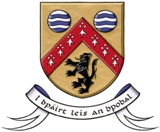 Expression of Interest Formfor the Provision of Residential Land in the Portlaoise AreaContact details of land ownerName: 	_____________________________________________________________________Contact:	_____________________________________________________________________Address:	_____________________________________________________________________ _________________________________________________________________________________Telephone number:	 	Mobile: ____________________ Email Address: ____________________ 		Property DetailsSignature	 __________________________	Date	_________________Please also provide folio details and a map showing the location of the land.